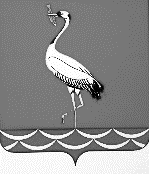 СОВЕТ ЖУРАВСКОГО СЕЛЬСКОГО ПОСЕЛЕНИЯКОРЕНОВСКОГО РАЙОНАРЕШЕНИЕот 25.12.2023                                                                                                                     № 220станица ЖуравскаяО передаче полномочий на определение поставщиков (подрядчиков, исполнителей) для отдельных муниципальных заказчиков, действующих от имени администрации Журавского сельского поселения Кореновского района, бюджетных учреждений и муниципальных унитарных предприятий поселенияНа основании части 4 статьи 15 Федерального закона от 6 октября 2003 года № 131-ФЗ «Об общих принципах организации местного самоуправления в Российской Федерации», Федерального закона от 05 апреля 2013 года № 44-ФЗ «О контрактной системе в сфере закупок товаров, работ, услуг для обеспечения государственных и муниципальных нужд», распоряжения главы администрации (губернатора) Краснодарского края от 17 мая 2018 года № 122-р «О мерах по совершенствованию системы закупок в Краснодарском крае», Устава Журавского сельского поселения Кореновского района, Совет Журавского сельского поселения Кореновского района  р е ш и л:1. Передать с 1 января 2024 года по 31 декабря 2024 года осуществление полномочий на определение поставщиков (подрядчиков, исполнителей) для отдельных муниципальных заказчиков, действующих от имени администрации Журавского сельского поселения Кореновского района, бюджетных учреждений и муниципальных унитарных предприятий поселения (далее - Заказчики) администрации муниципального образования Кореновский район.2. Утвердить проект соглашения  об осуществлении уполномоченным учреждением администрации муниципального образования Кореновский район полномочий отдельных муниципальных заказчиков, действующих от имени администрации Журавского сельского поселения Кореновского района, бюджетных учреждений и муниципальных унитарных предприятий Журавского сельского поселения Кореновского района, на определение поставщиков (подрядчиков, исполнителей) (прилагается).3. Поручить главе Журавского сельского поселения Кореновского района заключить с администрацией муниципального образования Кореновский район соглашение об осуществлении уполномоченным учреждением администрации муниципального образования Кореновский район полномочий для нужд Заказчиков Журавского сельского поселения Кореновского района.4. Финансирование полномочий, указанных в пункте 1 настоящего решения, осуществляется за счет средств межбюджетных трансфертов, поступающих в бюджет муниципального образования Кореновский район из бюджета Журавского сельского поселения Кореновского района в объемах и в сроки, установленные Соглашением.5. Признать утратившим силу решение Совета Журавского сельского поселения от 21 декабря 2021 г. №128 «О передаче полномочий на определение поставщиков (подрядчиков, исполнителей) для отдельных муниципальных заказчиков, действующих от имени администрации Журавского сельского поселения Кореновского района, бюджетных учреждений и муниципальных унитарных предприятий поселения».6. Настоящее решение разместить на официальном сайте администрации Журавского сельского поселения Кореновского района в информационно-телекоммуникационной сети «Интернет».5. Настоящее решение вступает в силу со дня подписания.Глава Журавского сельского поселенияКореновского района                                                                              Г.Н. Андреева                                     ПРИЛОЖЕНИЕк решению СоветаЖуравского сельского поселения Кореновского районаот 25.12.2023 № 220СОГЛАШЕНИЕоб осуществлении уполномоченным учреждением администрации муниципального образования Кореновский район полномочий отдельных муниципальных заказчиков, действующих от имени администрации Журавского сельского поселения Кореновского района, бюджетных учреждений и муниципальных унитарных предприятий Журавского сельского поселения Кореновского района, на определение поставщиков (подрядчиков, исполнителей)ст. Журавская                                                	        «___»  _________202__ годаАдминистрация Журавского сельского поселения Кореновского района (далее сельское поселение) в лице  _____________________________________________________, действующегодолжность, фамилия, имя, отчество лица, уполномоченного подписывать соглашениена основании______________________________________________________,			реквизиты документа, на основании которого подписывается соглашениес одной стороны, и __________________________________________________ 					наименование муниципального поселения(далее - _________ поселение) в лице_____________________________,должность, фамилия, имя, отчество лица, уполномоченного подписывать соглашениедействующего на основании______________________________________,реквизиты документа, на основании которого 
подписывается соглашениеименуемые в дальнейшем Стороны, с частью 9 статьи 26 Федерального закона от 5 апреля 2013 года № 44-ФЗ «О контрактной системе в сфере закупок товаров, работ, услуг для обеспечения государственных и муниципальных нужд» (далее - Федеральный закон № 44-ФЗ), руководствуясь частью 4 статьи 15 Федерального закона от 6 октября 2003 N 131-ФЗ "Об общих принципах организации местного самоуправления в Российской Федерации», заключили настоящее Соглашение о нижеследующем.1. Предмет Соглашения1.1. Муниципальное казенное учреждение «Муниципальный заказ муниципального образования Кореновский район», уполномоченное администрацией муниципального образования Кореновский район (далее — Уполномоченное учреждение), осуществляет для муниципальных заказчиков, учредителем которых является администрация Журавского сельского поселения Кореновского района (далее – Заказчики), поименованных в перечне согласно приложению к настоящему Соглашению, полномочия заказчика на определение поставщиков (подрядчиков, исполнителей) конкурентными способами, за исключением закупок, осуществляемых путём проведения совместных конкурсов и аукционов, организатором которых выступает уполномоченное учреждение Краснодарского края, в соответствии с Законом № 44-ФЗ, а также закупок осуществляемых за счет субсидий на условиях, определенных Порядком предоставления и распределения субсидий и  проводимых через уполномоченное государственное казенное учреждение Краснодарского края «Дирекция государственных закупок». 1.2. В случае, если условием предоставления из бюджета Краснодарского края межбюджетных трансфертов, имеющих целевое назначение, является централизация закупок, финансовое обеспечение которых частично или полностью осуществляется за счет указанных межбюджетных трансфертов, и высший исполнительный орган государственной власти субъекта Российской Федерации наделил краевой уполномоченный орган соответствующими полномочиями согласно части 7 статьи 26 Федерального закона № 44-ФЗ, в отношении таких определений поставщика (подрядчика, исполнителя) настоящее соглашение не распространяется.2. Порядок взаимодействия, права, обязанности и полномочияУполномоченного учреждения и Заказчиков2.1. Порядок взаимодействия, права, обязанности и полномочия Уполномоченного учреждения и Заказчиков определяются положением о порядке взаимодействия при определении поставщика (подрядчика, исполнителя), утвержденным постановлением администрации муниципального образования Кореновский район _______________________________________.                                                                       реквизиты правового акта2.2. Права, обязанности и полномочия Уполномоченного учреждения и Заказчиков при организации совместных конкурсов, аукционов определяются Федеральным законом № 44-ФЗ, а также соглашением о проведении совместного конкурса (аукциона), заключаемого до начала осуществления закупки.3. Порядок определения ежегодного объема межбюджетныхтрансфертов, необходимых для осуществления передаваемых полномочий3.1. Финансовые средства для осуществления Уполномоченным учреждением полномочий, указанных в пункте 1.1 настоящего Соглашения, предоставляются бюджету муниципального образования Кореновский район в виде межбюджетных трансфертов из бюджета ___________________городского/сельского поселения Кореновского района тремя частями в сроки до 01 марта (не менее 1/3 годового объема межбюджетных трансфертов), до 01 июля (не менее 1/3 годового объема межбюджетных трансфертов), и до 01 октября (оставшуюся часть межбюджетных трансфертов).3.2. Объем межбюджетных трансфертов, предоставляемых __________________городским/сельским поселением Кореновского района бюджету муниципального образования Кореновский район для осуществления полномочий, указанных в пункте 1.1 настоящего Соглашения, определяется решением о бюджете поселения на _________год и составляет ___________ (_________) рублей.4. Ответственность Сторон4.1. За невыполнение или ненадлежащее выполнение настоящего Соглашения (неисполнение полномочий) Стороны несут ответственность, предусмотренную законодательством Российской Федерации.4.2. Нарушение финансовым органом (главным распорядителем (распорядителем) и получателем средств бюджета, которому предоставлены межбюджетные трансферты) условий предоставления (расходования) межбюджетных трансфертов, если это действие не связано с нецелевым использованием бюджетных средств, влечет бесспорное взыскание суммы средств, использованных с нарушением условий предоставления (расходования) межбюджетного трансферта, и (или) приостановление (сокращение) предоставления межбюджетных трансфертов (за исключением субвенций).5. Срок действия Соглашения, основания и порядок прекращения действия Соглашения5.1. Настоящее Соглашение вступает в силу с 1 января ____года и действует в течение одного календарного года до 31 декабря _____года.5.2. Настоящее Соглашение может быть расторгнуто по взаимному согласию Сторон или по инициативе одной из Сторон после предварительного уведомления другой Стороны за 2 месяца до предполагаемой даты его расторжения.5.3. Настоящее Соглашение может быть расторгнуто по решению суда   по основаниям, предусмотренным   законодательством   Российской Федерации.5.4.	Настоящее Соглашение может быть досрочно прекращено в одностороннем порядке без обращения в суд, в случае изменения федерального законодательства, в связи с которым реализация переданных полномочий становится невозможной.5.5.	Уведомление о расторжении настоящего Соглашения в одностороннем порядке направляется другой Стороне в письменном виде. Соглашение считается расторгнутым по истечении ____ дней с даты направления указанного уведомления.5.6. В случаях если настоящее Соглашение досрочно расторгается или прекращается по решению суда, представительные органы обеих Сторон обязаны принять соответствующие решения о досрочном прекращении, расторжении настоящего Соглашения.6. Заключительные положения6.1. Все изменения к настоящему Соглашению оформляются в виде дополнительных соглашений и после их подписания являются неотъемлемыми частями настоящего Соглашения 6.2. Во всем, что не предусмотрено настоящим Соглашением, Стороны руководствуются законодательством Российской Федерации.6.3. Настоящее Соглашение составлено в двух экземплярах по одному для каждой из Сторон, имеющих одинаковую юридическую силу.  М.П.                                                              М.П.ПРИЛОЖЕНИЕк Соглашениюот ________________№______ПЕРЕЧЕНЬзаказчиков Журавского сельского поселения, для которых полномочия заказчика на определение поставщика (подрядчика, исполнителя) осуществляет _____________________________________________________________________________Наименование уполномоченного органа либо уполномоченного учреждения, полномочия которых определены решениями органов местного самоуправления муниципального района 
либо городского поселенияГлава муниципального образования      Кореновский район______________ С.А. Голобородько«__» ______________ 20__ годаГлава Журавскогосельского поселения Кореновского района_________________ Г.Н. Андреева«__» ______________20__ года№ п/пНаименование органов местного самоуправления, муниципальных казенных учреждений, муниципальных бюджетных учреждений, муниципальных унитарных предприятийГлава муниципальногообразования Кореновский район_______________С.А. Голобородько«__» ______________ 20__ годаГлава Журавского сельского поселения Кореновского района_________________ Г. Н. Андреева«__» ______________20__ года